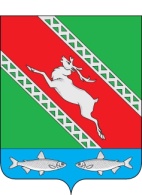 РОССИЙСКАЯ ФЕДЕРАЦИЯИРКУТСКАЯ ОБЛАСТЬАдминистрациямуниципального образования «Катангский район»ПОСТАНОВЛЕНИЕот 14 октября 2022 года                    село Ербогачен                                       № 250-пОб отмене режима «Повышенная готовность» на территории Ербогаченского муниципального образования в границах населенного пункта ЕрбогаченВ связи с нормализацией обстановки с дизельным топливом на дизельной электростанции села Ербогачен, в соответствии с Федеральным законом от 21 декабря 1994 года № 68-ФЗ «О защите населения и территорий от чрезвычайных ситуаций природного и техногенного характера», постановлением Правительства Российской Федерации от 30 декабря 2003 года № 794 «О единой государственной системе предупреждения и ликвидации чрезвычайных ситуаций», руководствуясь статьей 48 Устава муниципального образования «Катангский район», протоколом заседания комиссии по предупреждению и ликвидации чрезвычайных ситуаций и обеспечению пожарной безопасности муниципального образования «Катангский район» от 14 октября 2022 года № 33, администрация муниципального образования «Катангский район»ПОСТАНОВЛЯЕТ:1. Отменить режим «Повышенная готовность» на территории Ербогаченского муниципального образования в границах населенного пункта Ербогачен с 17 часов 00 минут 14 октября 2022 года 2. Данное постановление опубликовать в муниципальном вестнике муниципального образования «Катангский район» и на официальном сайте муниципального образования «Катангский район».3. Контроль исполнения настоящего постановления оставляю за собой.Исполняющий обязанности главы администрации муниципального образования«Катангский район»                                                                                               Н.М. Лукичева